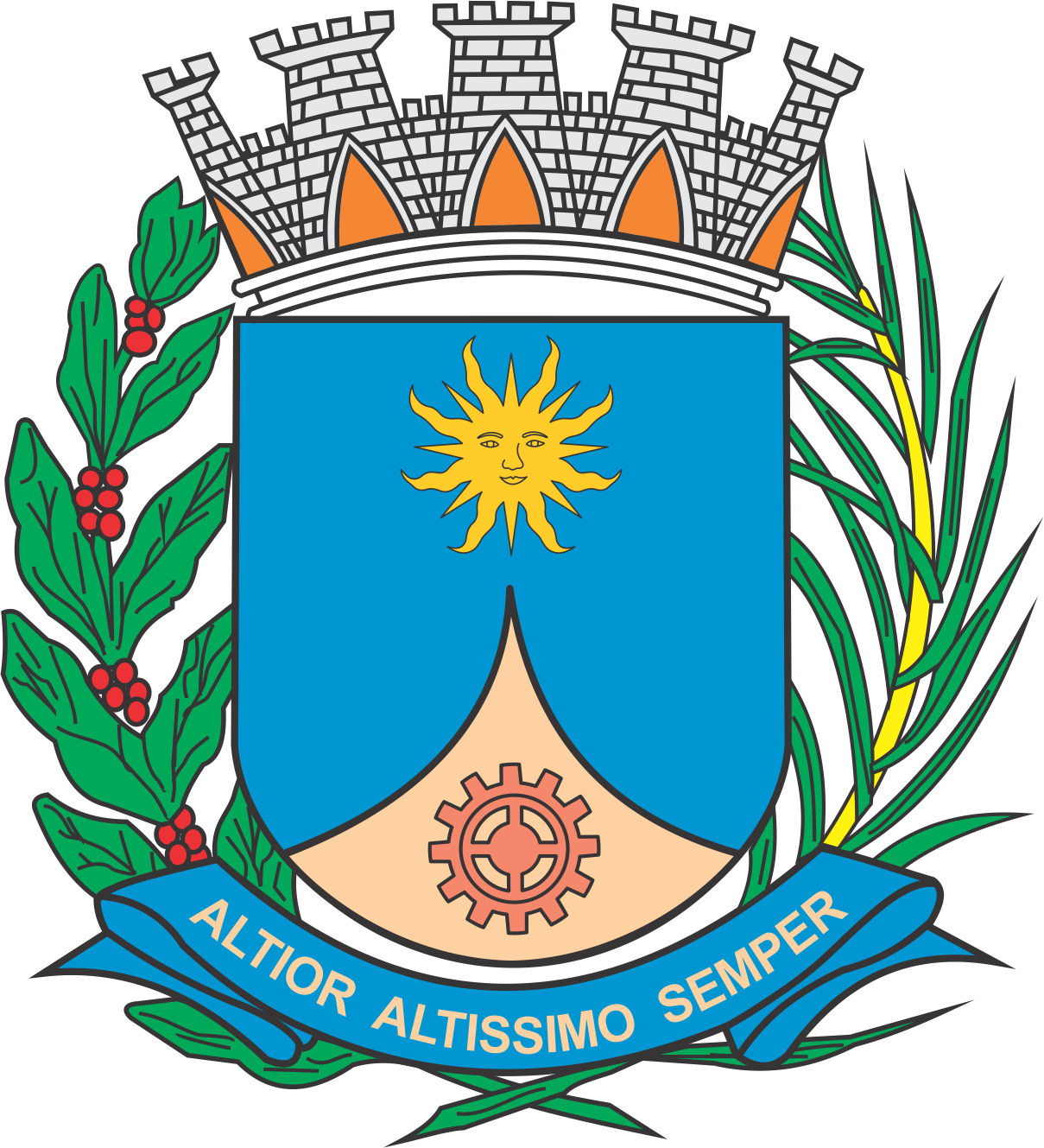 CÂMARA MUNICIPAL DE ARARAQUARAAUTÓGRAFO NÚMERO 232/2019PROJETO DE LEI NÚMERO 250/2019INICIATIVA: VEREADOR JÉFERSON YASHUDADenomina Rua Nelson Chinço Cuniyoschi via pública do Município. 		Art. 1º  Fica denominada Rua Nelson Chinço Cuniyoschi, a via pública da sede do Município, conhecida como Rua A do loteamento denominado Residencial Monte Carlo, com início na propriedade de Fuad Haddad, Samira Haddad e Lais Dagli Haddad e término na Avenida J, no mesmo loteamento.		Art. 2º  Esta lei entra em vigor na data de sua publicação.		CÂMARA MUNICIPAL DE ARARAQUARA, aos 16 (dezesseis) dias do mês de julho do ano de 2019 (dois mil e dezenove).TENENTE SANTANAPresidente